Publicado en Madrid el 19/01/2017 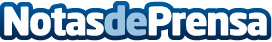 4 consejos para ser un ciudadano inteligenteGuillermo Vidal, director de Diseño de UXBAN, la firma inmobiliaria enfocada en el diseño y promoción de viviendas de alto standing, enumera varios trucos para ser un Smart Citizen: Rehabilitar la vivienda para reducir un 30% o más nuestro consumo; Instalar una app en nuestro móvil para ahorrar agua; Utilizar el car sharing y Usar contenedores inteligentes de basura
Datos de contacto:Nuria CoronadoResponsable de Comunicación de Uxban667022566Nota de prensa publicada en: https://www.notasdeprensa.es/4-consejos-para-ser-un-ciudadano-inteligente_1 Categorias: Nacional Inmobiliaria Finanzas Sociedad Ecología Innovación Tecnológica http://www.notasdeprensa.es